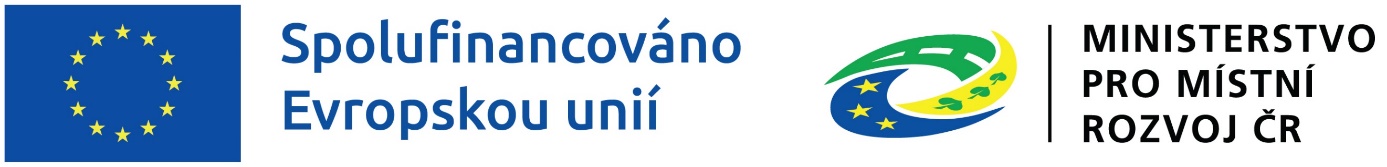 Název projektu:	Elektronické vedení informací státního zastupitelství (ELVIZ)Registrační číslo:	CZ.06.01.01/00/22_011/0002240Období realizace:	17. 10. 2022 – 30. 6. 2027Zdroj dotaceFond:	Evropský fond pro regionální rozvojProgram:	Integrovaný regionální operační programSpecifický cíl:	SC 1.1 (ČR) Využívání přínosů digitalizace pro občany, podniky, výzkumné organizace a veřejné orgányFinancováníVýše dotace:	170 504 060,76 KčPodíl z Evropské unie:	66,0155 % (112 552 288,73 Kč)Podíl ze stát. rozpočtu:	33,9885 % (57 951 773,03 Kč) Popis projektuCíl projektu:Hlavním cílem předkládaného projektu je vytvoření, zprovoznění a kompletní nasazení informačního systému ELVIZ na státní zastupitelství, který bude informačním systémem veřejné správy dle zákona č. 365/2000 Sb., o informačních systémech veřejné správy, a který je nadstavbovým agendovým modulem nad tzv. eSpisem. ELVIZ bude vytvořen primárně za účelem digitalizace agend v soustavě státního zastupitelství, která povede ke zjednodušení, zrychlení a zefektivnění práce zaměstnanců státního zastupitelství. Implementací a zpřístupnění nových funkcionalit přispěje k lepšímu propojení, komunikaci a předávání informací mezi dotčenými státními orgány, zvýší zabezpečení systému a rozšíří samoobslužný proces veřejné správy.Klíčové aktivity projektu:Realizace projektu je v souladu s následujícími podporovanými aktivitami výzvy č. 11 IROP:Elektronizace vybraných služeb veřejné správy eJusticeCentralizace, standardizace a sdílení elektronických služeb veřejné správyOpatření vedoucí k intenzivnímu využívání existujících bezpečných systémů elektronické identifikace Automatizace zpracování digitálních dat (robotizace)Publikace dat veřejné správy jako OpenData Předkládaný projekt navazuje na výše uvedené podporované aktivity. Projekt je v souladu s principy elektronizace veřejné správy a naplňuje základní předpoklady pro úspěšný rozvoj systémů ICT ve veřejné správě.